Пояснительная записка к отчету о работе по охране труда общественной организации Межрегиональный профессиональный союз работников АК «АЛРОСА» (ПАО) «Профалмаз» за 2019 год Для реализации задач по обеспечению здоровых и безопасных условий труда работников Компания АК «АЛРОСА» (ПАО) и Профсоюз «Профалмаз» совместно осуществляют мероприятия по охране труда и улучшению безопасности труда в соответствии с «Системой управления охраной труда и промышленной безопасностью АК «АЛРОСА» (ПАО)», Коллективного договора и Политикой Компании АК «АЛРОСА» (ПАО) в области охраны труда и промышленной безопасности.В Коллективном договоре, заключенном между АК «АЛРОСА» (ПАО) и Межрегиональным профессиональным союзом работников АК «АЛРОСА» (ПАО) «ПРОФАЛМАЗ» на 2017 -2019 год Охране труда посвящен раздел № 11 «Охрана труда и здоровья работников, экологическая безопасность», который включает в себя следующие пункты: 1. Обязательства по обеспечению здоровых и безопасных условий труда.2. Экологическая безопасность.3. Организация проведения медицинских осмотров4. Обязательства Компании в части страхования от несчастных случаев на производстве и профессиональных заболеваний. 5. Обеспечение работников спецодеждой, средствами индивидуальной защиты. 6. Обеспечение работников питанием, в том числе спецпитанием.7. Органы контроля за состоянием охраны труда в Компании, гарантии их деятельности.Профсоюз «Профалмаз», профсоюзные комитеты первичных профсоюзных организаций профсоюза «Профалмаз» и уполномоченные по охране труда профсоюза «Профалмаз» осуществляют контроль за состоянием безопасности ведения работ и гигиеной труда, выполнением Компанией своих обязанностей в этих вопросах, участвует в комиссиях по расследованию производственных травм и профессиональных заболеваний. За 2019 год в результате реорганизации и оптимизации производства, число уполномоченных по охране труда с 455 сократилось до 384.Компания осуществляет обязательное страхование работников Компании от несчастных случаев на производстве и профессиональных заболеваний согласно Федеральному закону №125 от 24.07.1998 «Об обязательном социальном страховании от несчастных случаев на производстве и профессиональных заболеваний». Профсоюз «Профалмаз» осуществляет контроль за соблюдением законных прав и интересов застрахованных работников Компании. Компания обеспечивает работников, занятых на работах с особо вредными условиями, лечебно-профилактическим питанием согласно «Перечню производств, профессий и должностей, работа которых дает право на бесплатное получение лечебно-профилактического питания в связи с особо вредными условиями труда», утвержденного приказом Минздравсоцразвития России от 16.02.2009 г. №45н.При необходимости Компания с учетом мнения профсоюза «Профалмаз», по отдельным видам работ устанавливает в соответствии с «Межотраслевыми правилами обеспечения работников специальной одеждой, специальной обувью и другими средствами индивидуальной защиты», утвержденными приказом Минздравсоцразвития России №290н от 01.06.2009, дополнительные нормы выдачи работникам специальной одежды, специальной обуви и других средств индивидуальной защиты, улучшающие по сравнению с типовыми нормами защиту работников от имеющихся на рабочих местах вредных и опасных производственных факторов, а также особых температурных условий или загрязнений.Ежегодно Профсоюз «Профалмаз» участвует в комиссии по техническому отбору и опытно-промышленным испытаниям образцов спецодежды, спецобуви и СИЗ, качество которых существенно улучшилось. Для своевременного реагирования отсутствия спецодежды, практически во всех структурных подразделениях прошла централизация складов выдачи спецодежды и СИЗ. Все замечания, поступающие в Профалмаз, отрабатываются в рабочем порядке со структурными подразделениями.Компания обеспечивает своевременную выдачу спецпитания работникам Компании, занятым на работах с вредными условиями труда, в соответствии с приказом Минздравсоцразвития России от 19.04.2010 №245н.Основанием для выдачи работнику спецпитания являются результаты специальной оценки условий труда, в которых зафиксировано превышение допустимых концентраций вредных веществ и уровней вредных производственных факторов, определенных соответствующим Перечнем.Компания и профсоюз «Профалмаз» в соответствии с п. 14 Приложения №1 к приказу Минздравсоцразвития России от 16.02.2009 №45н совместным решением устанавливают замену молока на равноценные пищевые продукты в случаях, когда по тем или иным причинам невозможна выдача работникам молока. В Коллективном договоре на 2020-2022 годы предусмотрена замена молока денежной компенсацией при условии согласия работника письменным заявлением.Компания обеспечивает горячим питанием работников, занятых на подземных горных работах, в дни фактической занятости на этих работах.Согласно статьи 370 Трудового кодекса Российской Федерации для осуществления профсоюзного контроля за соблюдением работодателями и их представителями законодательства об охране труда, обязательном социальном страховании от несчастных случаев на производстве и профессиональных заболеваний, выполнением условий коллективного договора, в которых осуществляют свою трудовую деятельность наши работники, контролирует Техническая инспекция труда Профсоюза «Профалмаз», которая входит в состав Технической инспекции ФНПР.Техническая инспекция труда во втором полугодии проверила состояние условий охраны труда на рабочих местах, обеспечением работников средствами индивидуальной защиты, соблюдением рабочего времени и времени отдыха, проведением обучения и инструктажа по охране труда в структурных и дочерних подразделениях Компании, было направлено 19 представлений об устранении выявленных нарушений (102 нарушений, из них устранено 80 нарушения). В 1 полугодии 2019 года совместно с руководством Компании была проведена комплексная проверка санитарно-бытовых условий структурных подразделений, было выявлено 181 замечание.В 2019 году внештатные технические инспектора проводят совместные собрания уполномоченных с руководителями подразделений, служб ОТ, служб промышленной безопасности и производственного контроля. Так же внедрены совместные проверки уполномоченных по охране труда с отделом промышленной безопасности и производственного контроля.Техническая инспекция проводит консультативную работу и оснащение методической литературой уполномоченных по охране труда:1.	Проведено 15 встреч с уполномоченными в структурных подразделениях совместно с первыми лицами предприятий и специалистами по охране труда;2.	Для повышения практических навыков поведения уполномоченных при возникновении внештатных ситуаций организован практический тренинг «Применение средств пожаротушения». В тренинге участвовали 36 уполномоченных структурных дочерних предприятий АК «АЛРОСА» (ПАО) Мирнинской, Айхальской и Удачнинской площадки с использованием 40 огнетушителей разной модели;3. На всех стендах первичных ППО размещены обновленные плакаты для обращения Техническому инспектору труда;4. На молодежном форуме совместно уполномоченными был организован обучающий тренинг «Квест безопасности».Организация работы уполномоченных по охране труда является одним из важнейших направлений деятельности Профсоюза «Профалмаз» в области охраны труда и способствует активизации всей работы в первичных профсоюзных организациях направленных на обеспечение приоритета сохранения жизни и здоровья работников; соблюдение требований действующих законодательных и иных нормативных правовых актов, содержащих государственные требования охраны труда; гарантированное обеспечение принятия всех решений, согласованных с профсоюзом «Профалмаз», привлечение работников к активному участию во всех элементах системы управления охраной труда.Деятельность уполномоченных по охране труда Профсоюза «Профалмаз» осуществляется в соответствии с Положением «Об уполномоченных по охране труда первичных профсоюзных организаций Профсоюза «Профалмаз», утвержденным Исполкомом Профсоюза «Профалмаз» 21.11.2017г.; согласно п.5.2 уполномоченному по охране труда для выполнения возложенных на него обязанностей предоставляется:- необходимое время в течение установленного для него рабочего дня или смены продолжительностью 4 (четыре) часа в неделю с сохранением среднего заработка на время освобождения;- возможность обучения по специальным программам по охране труда, не менее 40 (сорок) часов в году с сохранением средней заработной платы, т.е. освобождением от работы. Обучение проходит по направлению работодателя и за его счет;- уполномоченные за активную и добросовестную работу по предупреждению несчастных случаев, улучшению условий труда на рабочих местах могут представляться к материальному поощрению;- привлечение к дисциплинарной ответственности уполномоченных, перевод их на другую работу или увольнение по инициативе работодателя допускаются только с предварительного согласия профсоюзного комитета первичной профсоюзной организации Профсоюза «Профалмаз».Кроме данных гарантий они имеют Дополнительную мотивацию: - в целях повышения эффективности работы уполномоченных по охране труда, по результатам их деятельности за 2019 год, будут выданы путевки по программе профкуротр;- с 2020 года планируется создание кадрового резерва Профсоюза «Профалмаз» дающая возможность обучение в ВУЗе по профилю ОТ;- лучшим уполномоченным дана возможность участия на Всероссийских и Международных мероприятиях по охране труда;- в 2019 году на ежегодной молодежной премии «Достижение года» вручены номинации «Ты можешь повлиять на безопасность!»;- в ноябре 2019 года подведены итоги конкурса «Лучший уполномоченный по охране труда Профсоюза «Профалмаз»», результаты двух кандидатур направлены на заочное участие в Республиканском конкурсе «Лучший уполномоченный по охране труда ФП РС (Я)». С этого года смотр-конкурс «Лучший уполномоченный Профсоюза «Профалмаз» будет проходить ежегодно.На данный момент профсоюзный контроль за состоянием ОТ осуществляют около 384 работников уполномоченных доверенных лиц по ОТ в каждой организации где есть Профалмаз.За 2019 год выполнено 2664 проверок и выданы представления где выявлено 4245 замечаний.По итогам работы уполномоченных в течение 2019 года в структурных подразделениях за счет средств Компании премировано 249 уполномоченных по охране труда. Общая сумма премирования составила 2283239 рублей. В 2018 году было премировано 296 уполномоченных на сумму 2618379 рубля.Работа уполномоченных по охране труда в 2019 году показала неплохой результат по качественному и количественному составу замечаний:- соблюдение работодателями и их представителями трудового законодательства и иных нормативных правовых актов, содержащих нормы трудового права, выполнение ими условий коллективного договора;- обеспечение работников средствами коллективной и индивидуальной защиты в т.ч. приобретение спецодежды, спецобуви и других СИЗ;- обеспечение санитарно-бытовыми помещениями и местами отдыха;- соблюдение работниками норм, правил и инструкций по охране;- проведение предварительных и периодических медосмотров работников на аппаратах ЭСМО.Уполномоченными по охране труда проводились целевые проверки:обеспечение работников средствами коллективной и индивидуальной защиты в т.ч. приобретение спецодежды, спецобуви и других СИЗ;обеспечение питьевого режима в производственных помещениях;на корректную работу аппаратов ЭСМО;соблюдения норм о рабочем времени и времени отдыха;предоставлением компенсаций и льгот за тяжелые работы и работы с вредными условиями или опасными условиями труда.С 2019 года ведется активная консультативная работа с уполномоченными проведением общих собраний с руководителями подразделений, а также выпуском методических рекомендаций и раздаточных материалов по охране труда, внедрены практические обучения и тренинги. В этом году завершились отчеты и выборы во всех первичных профсоюзных организациях, есть изменения и в составе уполномоченных и нам необходимо продолжить данную работу при этом внедрять новые и современные подходы, в работе уполномоченных по охране труда.В порядке осуществления профсоюзного контроля за 2019 год в Айхальском, Мирнинском, Нюрбинском, Удачнинском ГОКах и ПУ "Алмаздортранс" были проведены целевые проверки на складах спецодежды и СИЗ. В результате проведенных проверок обеспеченности СИЗ и спецодеждой работников установлено, что положение с обеспечением спецодеждой и СИЗ в целом нормальное. Журналы жалоб и предложений ведутся во всех подразделениях. Наряду с этим, имеются записи в журналах на качество спецодежды и на несоответствие размеров. Так же во втором полугодии имелись жалобы на отсутствие спецодежды и спецобуви на складах Удачнинского, Мирнинского и Нюрбинского ГОКа.Профсоюз «Профалмаз», председатели первичных профсоюзных организаций и уполномоченные по охране труда участвуют в комиссиях по расследованию производственных травм и профессиональных заболеваний. С начала года в Профсоюз «Профалмаз» поступило 43 извещений о страховых несчастных случаях на производстве, количество НС в разрезе подразделений вы можете увидеть на слайде, из них: 36 несчастных случаев легкой степени тяжести; 4 тяжелых несчастных случая, произошедших в МГОКе, УКС, МАП, МУАД; 3 смертельных случая – один в УКС, и по состоянию здоровья в ЯНА, Светлинском индустриальном техникуме. Более 50% несчастных случаев из-за падения в результате проскальзывания, спотыкания, ложного шага и разности высот, одним из которых был тяжелый.На заседаниях Исполкома, а также на расширенном заседании Совета Профсоюза «Профалмаз» заслушиваются руководители предприятий, допустивших рост производственного травматизма.В подразделениях Компании ведется работа с участием комиссий, созданных на паритетной основе: комиссии по охране труда, комиссии по социальному страхованию, комиссии по трудовым спорам. В 2019 году к Всемирному Дню охраны труда были проведены следующие мероприятия:•	в шести цехах Мирнинского ГОКа АК АЛРОСА» (ПАО) (директор Коваленко А.А.) прошли конкурсы по охране труда. Проведен командный конкурс среди цехов комбината по номинациям: «Лучший уполномоченный по охране труда», «Лучший специалист», «Лучший председатель профсоюзного комитета». Победители и участники награждены поощрительными призами и памятными подарками;•	в семи подразделениях АК «АЛРОСА» (ПАО) проведены практические занятия по обучению оказания первой доврачебной медицинской помощи пострадавшим с привлечением медицинских работников.•	в городе Удачном прошел конкурс Открытой Алмазной Лиги КВН «Лига безопасности» приуроченный месячнику Охраны труда. Участие приняли команды города Удачного, Мирного и поселка Айхал. Так же активное участие приняли две школьные команды.• 	совместно с Управлением промышленной безопасности АК «АЛРОСА» (ПАО) и представителями фирмы 3М организован конкурс «Дыши легко!».•	совместно с центром подготовки кадров был проведен конкурс видеосюжетов по промышленной безопасности и охране труда АК «АЛРОСА» (ПАО) 2019.Технический инспектор труда профсоюза «Профалмаз»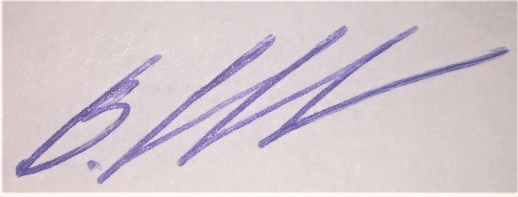 В. В. Сыроватский